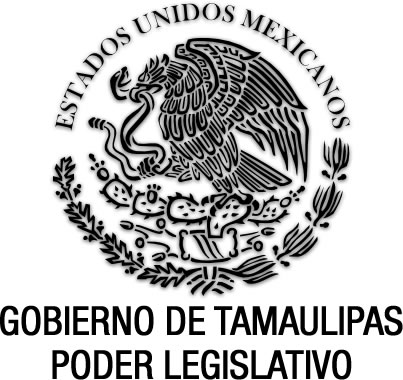 Ley del Régimen de la Propiedad y Condominio (Abrogada)Documento de consultaSin reformas aplicadas P.O. del 2 de octubre de 1965.Nota: Abrogada por la Ley sobre el Régimen de Propiedad en Condominio de Bienes Inmuebles para el Estado de Tamaulipas, publicada en el anexo al P.O. No. 70, del 11 de junio de 2003.Al margen un sello que dice: “Gobierno del estado Libre y Soberano de Tamaulipas.- Estados Unidos Mexicanos”.- Secretaría General.EL CIUDADANO LICENCIADO PRAXEDIS BALBOA, Gobernador Constitucional del Estado Libre y Soberano de Tamaulipas, a sus habitantes hace saber;Que el Honorable Congreso del Estado, se ha servido expedir el siguiente:DECRETO No. 283“… EL CUADRAGÉSIMO QUINTO H. CONGRESO CONSTITUCIONAL DEL ESTADO LIBRE  Y SOBERANO DE TAMAULIPAS, en nombre del Pueblo que representa y haciendo uso de las facultades que le concede el Artículo 58, de la Constitución Política local, en sus fracciones I, y XLV, yCONSIDERANDO ÚNICO:- Que el H. Ejecutivo del Estado, ha enviado a este Poder Legislativo, la siguiente iniciativa: “En ejercicio de la facultad que al Ejecutivo de mi cargo confieren la fracción II del artículo 64 y la fracción XII del numeral 91 de la Constitución Política del Estado, someto a V.S., para su discusión y aprobación en sus caso, el adjunto Proyecto de Ley sobre el Régimen de Propiedad y Condominio de los Edificios divididos en Pisos, Departamentos, Viviendas o Locales, para el Estado de Tamaulipas…” y Estimando justificada y de interés público dicha Iniciativa, se expide el siguienteDECRETO No. 283Ley del Régimen de la Propiedad y CondominioCAPÍTULO  IARTÍCULO 1o.- El régimen de propiedad establecido por el artículo 923 del Código Civil puede originarse: a).- Cuando los diferentes pisos, departamentos, viviendas o locales de que consta un edificio pertenezca a distintos dueños; b).- Cuando se construya un edificio para vender a personas distintas los diferentes pisos, departamentos, viviendas o locales de que conste el mismo; c).- Cuando el propietario o propietarios de un edificio lo dividan en diferentes pisos, departamentos, viviendas o locales para venderlos a distintas personas, siempre que exista un elemento común que sea divisible.ARTÍCULO 2o.- Para constituir un régimen de este tipo, el propietario o propietarios, deberán declarar su voluntad en una escritura pública en la cual forzosamente se hará constar: a).- La situación, dimensiones y linderos del terreno así como una descripción general del Edificio; b).- La descripción de cada piso, departamento, vivienda o local, su número, situación, medidas, piezas de que consta y demás datos necesarios para identificarlo; c).- El valor total del inmueble, el valor de cada piso, departamento, vivienda o local y consecuentemente el porcentaje que corresponda a cada propiedad; d).- El destino general del edificio y el especial de piso, departamento, vivienda o local; e).- Los bienes de propiedad común, su destino con la especificación y detalles necesarios y, en su caso, su situación, medidas, partes de que se componga, características y demás datos necesarios para su identificación; f).- Constancia de las autoridades competentes en materia de construcciones urbanas y de salubridad, de que el edificio construido reúne los requisitos que deben tener este tipo de construcciones.ARTÍCULO 3o.- A la escritura constitutiva se agregarán el plano general y los planos correspondientes a cada uno de los pisos, departamentos, viviendas o locales y elementos comunes de que consta el edificio.ARTÍCULO 4o.- En la escritura se incluirá un reglamento en el que se detallarán los derechos y obligaciones de los diversos propietarios.ARTÍCULO 5o.- El título constitutivo del régimen de propiedad del edificio deberá inscribirse en el Registro Público de la Propiedad.ARTÍCULO 6o.- La declaración de voluntad a que se refiere el Artículo 2o. podrá hacerse asimismo, llenando todos los requisitos que establece dicho precepto, por quien siendo propietario de un terreno se proponga construir en él edificio dividido en pisos, departamentos, viviendas o locales, y se considerará firme y aceptada desde que el terreno y el edificio por construir, se den en garantía real de un préstamo o desde que se venda cualquiera de las divisiones proyectadas.ARTÍCULO 7o.- En las escrituras de compra-venta de cada piso, departamento, vivienda o local se hará referencia a la escritura general que exige el Artículo 2o. y al apéndice de la misma escritura se agregará un ejemplar, firmando por las partes vendedora y compradora, del Reglamento de Condominio y Administración del edificio. En los testimonios, podrá insertarse dicho reglamento o bien se agregará a cada uno de ellos un ejemplar del repetido reglamento, certificado por Notario.ARTÍCULO 8o.- Para que se inscriba en el Registro Público de la Propiedad la escritura de compra-venta de un piso, departamento, vivienda o local, separadamente de las partes del edificio, será necesario que la escritura constitutiva se inscriba previamente en el mencionado Registro.ARTÍCULO 9o.- Solamente por acuerdo unánime de los propietarios se podrá modificar lo dispuesto en las escrituras de que se ocupan los Artículos 2o. y 6o. en materia de destino general del edifico o especial de cada piso, departamento, vivienda o local de valores relativos de éstos y de bienes de propiedad comúnARTÍCULO 10.- Establecido el régimen de propiedad sólo se podrá extinguir por acuerdo unánime de los propietarios o en los casos previstos en el Capítulo II de esta Ley.CAPÍTULO IIDe los Bienes Propios y de los Bienes ComunesARTÍCULO 11.- Cada propietario será dueño exclusivo de su piso, departamento, vivienda o local y condueño de los elementos y partes del edificio que se consideren como comunes, por ser necesarios para la existencia, seguridad, comodidad de acceso, recreo, ornato o cualquier fin semejante.ARTÍCULO 12.- El derecho de cada propietario sobre los bienes comunes será proporcional al valor de su parte privativa, fijada en la escritura constitutiva del régimen de propiedad.ARTÍCULO 13.- Son objeto de propiedad común de todos los propietarios: a).- El suelo y el subsuelo, éste con las excepciones a que se refiere el artículo 812 del Código Civil para el Estado de Tamaulipas, los cimientos, estructuras, paredes maestras y el techo del edificio; b).- Los sótanos, pórticos, puertas de entrada, vestíbulos, patios, jardines, galerías, corredores y escaleras, siempre que sean de uso común; c).- Los locales destinados a la administración, portería y alojamiento del portero; las instalaciones generales y servicios comunes; y cualesquiera otros que se resuelva por la unanimidad de los copropietarios usar o disfrutar en común o que se establezcan con tal carácter en la escritura constitutiva del régimen de propiedad; d).-Las obras, instalaciones, y demás objetos que sirvan al uso o disfrute común tales como fosas, pozos, cisternas, tinacos, ascensores, montacargas, incineradores, estufas, hornos, bombas y motores; y todos los tubos, albañales, canales, conductos y alambres de distribución de agua, drenaje, calefacción, electricidad, gas y otros semejantes, con la sola excepción de los que sirvan exclusivamente, a cada piso, departamento, vivienda o local.ARTÍCULO 14.- Los techos, pisos, entre dos pisos o secciones de estos, siempre que pertenezcan a distintos propietarios, y los muros u otras divisiones que las separen entre sí serán de propiedad común de dichos propietarios.ARTÍCULO 15.- Los bienes comunes no podrán ser objeto de acción divisoria o de ventas salvo los casos exceptuados por esta Ley.ARTÍCULO 16.- Los derechos de cada condueño en los bienes comunes son inseparables de su propiedad individual cuyo uso y goce permiten y facilitan por lo que solo podrán enajenarse, gravarse o ser embargados por terceros juntamente con el derecho de propiedad sobre un piso, departamento, vivienda o local.ARTÍCULO 17.- Aunque un condueño haga abandono de sus derechos o renuncie a usar determinados bienes comunes, continuará sujeto a las obligaciones que le imponen estas disposiciones y a las demás que establezcan las escrituras de que tratan los Artículos 2o. y 6o. de esta Ley y el Reglamento de Condominio y Administración.ARTÍCULO 18.- Cada propietario podrá servirse de los bienes comunes y gozar de los servicios e instalaciones generales conforme a su naturaleza y destino ordinarios sin restringir o hacer más oneroso el derecho de los demás.ARTÍCULO 19.- El propietario de un piso, departamento, vivienda o local, puede usar, gozar y disponer de él con las limitaciones y prohibiciones de esta ley y con las demás que establezcan las escrituras a que se refieren los artículos 2o., y 6o., y el Reglamento de Condominio y Administración respectivo.ARTÍCULO 20.- Salvo lo dispuesto en el artículo siguiente, cada propietario podrá enajenar, hipotecar o gravar en cualquier otra forma, su piso, departamento, vivienda o local sin necesidad del consentimiento de los demás. En la enajenación, gravamen o embargo de un piso, departamento, vivienda o local se entenderán comprendidos invariablemente los derechos sobre los bienes comunes que le son anexos.ARTÍCULO 21.- En el caso de venta de un piso, departamento, vivienda o local, sujetos al régimen de propiedad que reglamenta esta ley, el inquilino disfrutará del derecho del tanto. Los propietarios de los otros pisos, departamentos, vivienda o locales no disfrutarán de ese derecho.ARTÍCULO 22.- En caso de que un propietario deseare vender su piso, departamento, vivienda o local, lo notificará al inquilino por medio del administrador del edificio de Notario o Judicialmente con expresión del precio ofrecido y demás condiciones de la operación, a efecto de que dentro de los diez días siguientes, manifieste si hace uso del derecho del tanto.ARTÍCULO 23.- Si el piso, departamento, vivienda o local se enajenare con infracción a lo dispuesto en el Artículo anterior, el inquilino podrá subrogarse en lugar del adquiriente con las mismas condiciones estipuladas en el contrato de compraventa, siempre que haga uso del derecho de retracto, con exhibición del precio, dentro de los quince días siguientes al en que haya tenido conocimiento de la enajenación. Los Notarios o quienes hagan sus veces se abstendrán de autorizar una escritura de compra-venta de esta naturaleza si antes no se cercioran de que el vendedor ha respetado el derecho del tanto. En caso de que la notificación se haya hecho por conducto del administrador del edificio, éste deberá comprobar ante el Notario o quien haga sus veces, en forma indubitable, el día, y la hora en que notificó al inquilino.ARTÍCULO 24.- Cada propietario usará de su piso, departamento o vivienda o local en forma ordenada y tranquila. No podrá en consecuencia, destinarlo a usos contrarios a la moral o buenas costumbres ni hacerlo servir a otros objetos que los convenidos expresamente; y, en caso de duda, a aquellos que deban presumirse de la naturaleza del edificio y su ubicación; ni efectuar acto alguno que perturbe la tranquilidad de los demás propietarios o que comprometa la solidez, seguridad, salubridad o comodidad del edificio, ni incurrir en omisiones que produzcan los mismos resultados.ARTÍCULO 25.- Los propietarios del piso bajo o primero y los del último, o de departamentos, viviendas o locales, situados en aquel o en éste, no tendrán más derechos que los restantes propietarios. Salvo que lo establezca el Reglamento de Condominio y Administración, los propietarios de la planta baja no podrán ocupar los vestíbulos, jardines, patios y otros lugares especiales de aquélla, ni los sótanos ni el subsuelo, ni hacer excavaciones u otras obras en los lugares dichos. Con igual salvedad, los propietarios del último piso no podrán ocupar la azotea o techo, ni elevar nuevos pisos ni realizar otras construcciones. Las mismas restricciones son aplicables a los demás propietarios del edificio.ARTÍCULO 26.- Cada propietario podrá hacer toda clase de obras y reparaciones en el interior de su piso o departamento, vivienda o local, pero le estará prohibida toda innovación y modificación que afecte a la estructura, paredes maestras u otros elementos esenciales del edificio o que puede perjudicar a su solidez, seguridad, salubridad o comodidad. Tampoco podrá abrir luces o ventanas, ni pintar o decorar la fachada o las paredes exteriores en forma que desentone el conjunto o que perjudique a la estética general del edificio. En cuanto a los servicios comunes o instalaciones generales, deberá abstenerse de todo acto, aún en el interior de su propiedad que impida o haga menos eficaz su operación y estará obligado a mantener en buen estado de conservación y en funcionamiento los servicios e instalaciones propios.ARTÍCULO 27.- Serán por cuenta de los respectivos propietarios las obras que requieran los techos-pisos medianeros y las paredes u otras mediciones que tengan el mismo carácter. Los propietarios del último piso, o de los departamentos, viviendas o locales situados en él costearán las obras de los techos en su parte interior; y los propietarios del piso bajo o primero o de departamentos, viviendas o locales que formen parte de él, las obras que necesiten los suelos o pavimentos, en la parte que dé a su propiedad.ARTÍCULO 28.- Para las obras en los bienes comunes e instalaciones generales, se observará las siguientes reglas: I.- Las obras necesarias para mantener el edificio en buen estado de conservación y para que los servicios funcionen normalmente y eficazmente, se ejecutarán por el administrador sin necesidad de previo acuerdo de los propietarios, pero con cargo al presupuesto de gastos respectivo. Cuando éste no baste o sea preciso efectuar obras no previstas, el administrador convocará a asamblea de propietarios, a fin de que por mayoría de votos resuelvan lo conveniente. II.- La reparación de vicios ocultos que tenga el edificio cuando no sea posible repetir contra el vendedor, será por cuenta de todos los propietarios en la proporción que cada uno represente sobre el valor total del mismo. III.- Para emprender obras puramente voluntarias, que aunque se traduzcan en mejor aspecto o mayor comodidad no aumenten el valor del edificio u obras que, sin ser necesarias, aumenten el valor del edificio, se requerirá el voto aprobatorio de la unanimidad de los propietarios. IV.- Los propietarios no podrán emprender ni realizar obra alguna en los bienes comunes e instalaciones generales, excepto las reparaciones o reposiciones urgentes, en caso de falta de administrador. V.- Se prohiben las obras que puedan poner en peligro la solidez o seguridad del edificio, que impidan permanentemente el uso de una parte o servicio común, aunque sea a un solo dueño o que determinen cualquier piso o departamento, vivienda o local.CAPÍTULO IIIDel Administrador de las AsambleasARTÍCULO 29.- Los edificios divididos por pisos, departamentos, viviendas o locales serán administrados por la persona física o moral que designe la mayoría de los propietarios en los términos del Artículo 32.ARTÍCULO 30.- Salvo que el reglamento disponga otra cosa, el administrador, que para este efecto se equipara al gerente de una sociedad, podrá ser removido libremente por el voto de la mayoría de los propietarios, en los términos del Artículo 32.ARTÍCULO 31.- Corresponderá al administrador: El cuidado y vigilancia de los bienes y servicios comunes; la atención y operación de las instalaciones y servicios generales; todos los actos de administración y conservación; y la ejecución de los acuerdos de la asamblea de propietarios salvo que por razones especiales se designe a otra persona. También recaudará de los propietarios a los que cada uno corresponda en los gastos comunes; velará por la observancia de las presentes disposiciones y del Reglamento del Condominio y Administración; y tendrá las demás facultades y obligaciones que fije la Ley o que establezca el Reglamento. El Administrador será el representante legal de los propietarios en todos los asuntos comunes relacionados con el edificio, sea que se promuevan a nombre o en contra de ellos. Tendrá las facultades de representación de un apoderado para administrar bienes y para pleitos y cobranzas pero no las especiales o que requieran cláusula especial salvo que se les confieran por el Reglamento o por la asamblea. Las medidas que tome y disposiciones que dicte el administrador, dentro de sus facultades serán obligatorias para todos los propietarios, a menos que la asamblea las modifique o revoque.ARTÍCULO 32.- Los asuntos de interés común que no se encuentren comprendidos dentro de las facultades conferidas al administrador, serán resueltos por los propietarios en asambleas que se celebrarán cada vez que sea necesario, pero obligatoriamente una vez al año cuando menos. Salvo que exista una mayoría especial o sea necesaria la unanimidad, los asuntos se resolverán por mayoría absoluta de votos del total de los condueños, a menos de que una asamblea se celebre a virtud de segunda convocatoria, en que bastará con la mayoría de votos de los que estén presentes. Cada propietario gozará de un número de votos igual al porcentaje que el valor de su piso, departamento, vivienda o local, represente en el total del edificio. La asamblea anual conocerá del informe del administrador y de la cuenta que deberá rendir aprobará el presupuesto de gastos para el siguiente año y determinará la forma en que se arbitrarán los fondos necesarios para cubrirlo. Las determinaciones legalmente adoptadas en las asambleas obligan a todos los propietarios inclusive a los ausentes o disidentes. Cuando un solo propietario represente más del 50% de los votos, se requerirá además el 50% de los votos restantes para que los acuerdos por mayoría a que se refiere el presente Artículo y el 28 de esta Ley tengan validez.ARTÍCULO 33.- Las convocatorias se harán por el administrador cuando menos con tres días de anticipación a la fecha de la asamblea, recogiendo las firmas de los propietarios o representantes, para constancia. Los propietarios podrán convocar a una asamblea sin intervención del administrador cuando represente, cuando menos la cuarta parte del valor del edificio.CAPÍTULO IVDel Reglamento de Condominio y AdministraciónARTÍCULO 34.- El reglamento de Condominio y Administración determinará obligatoriamente, por lo menos, lo siguientes puntos: a).- Forma de designación y facultades del administrador; b).- Bases de remuneración del administrador y forma de su remoción; c).- Forma y proporción de la aportación de los propietarios a los gastos comunes; d).- Forma de convocar la asamblea de propietarios en caso necesario; persona que presidirá la reunión y las mayorías necesarias para adoptar resoluciones no tratándose de los casos en que esta ley exija una mayoría determinada; e).- Y, en general, la fijación de los derechos y obligaciones de cada uno de los propietarios, especificando con la mayor claridad, las partes del edificio que son de uso común y las limitaciones a que queda sujeto el ejercicio del derecho de usar tanto los bienes comunes como los propios.ARTÍCULO 35.- El Reglamento de Condominio de Administración solo podrá modificarse por acuerdo unánime de los propietarios. ARTÍCULO 36.- Cualquier nuevo adquiriente está obligado a sujetarse al reglamento que ya exista.ARTÍCULO 37.- Si uno o varios propietarios siempre que sus porciones no representen la tercera parte o más del valor total del edificio, niegan su consentimiento para reformar el Reglamento de Condominio y Administración o para hacer mejoras necesarias al edificio la mayoría podrá someter el caso a la autoridad judicial; pero si los oponentes representan por lo menos la tercera parte del valor total del edificio, su voto será inatacable. Los minoritarios también pueden oponerse a un acuerdo de la mayoría haciendo del conocimiento de la autoridad judicial su inconformidad, para que esta resuelva lo que estime conveniente. Son autoridades componentes para conocer de estos asuntos los Jueces de Primera Instancia Mixtos y del Ramo Civil del Estado de Tamaulipas.CAPÍTULO VGastos, Obligaciones Fiscales y ControversiasARTÍCULO 38.- Cada propietario debe contribuir, en proporción al valor de su piso, departamento, vivienda o local a los gastos de la administración, conservación y operación de los bienes y servicios comunes.ARTÍCULO 39.- Cuando se trate de cosas o servicios que beneficien a los propietarios en proporciones diversas, los gastos se repartirán en relación cuando el uso que cada uno haga de aquellos. Cuando un edifico conste de diferentes partes y comprenda, por ejemplo, varias escaleras, patios, jardines, obras e instalaciones destinados a servir únicamente a una parte del conjunto, los gastos especiales relativos serán a cargo del grupo de propietarios beneficiados. También en el caso de las escaleras, ascensores, montacargas y otros elementos, aparatos o instalaciones cuya utilización sea variable por los propietarios podrán establecerse normas especiales para el reparto de los gastos.ARTÍCULO 40.- Para efectos fiscales, cada piso, departamento, vivienda o local se empadronará y valuará por separado, comprendiéndose en la valuación la parte proporcional indivisa de los bienes comunes, o bien se estimará por separado la renta que sea susceptible de producir. Los propietarios cubrirán independientemente el impuesto sobre la propiedad raíz así como los demás impuestos de que sean causantes, siempre que ello sea posible.ARTÍCULO 41.- Las cuotas para gastos comunes que los propietarios no cubran oportunamente, causarán intereses al tipo que fije el Reglamento de Condominio y Administración, o los legales si éste es omiso. El acta de la asamblea en que se acuerde el pago de cuotas anticipadas o en que se distribuyan los gastos ya efectuados, protocolizada ante Notario Público, servirá de título para exigirlos en juicio ejecutivo civil a los remisos. Los créditos respectivos seguirán siempre el dominio de los respectivos pisos, departamentos, viviendas o locales, aunque se trasmitan a terceros, y gozarán, en su caso, del privilegio que establece el Artículo 2867 del Código Civil, sobre cada inmueble y sobre los muebles y otros objetos que se encuentren en él y que pertenezcan al propietario de aquél.ARTÍCULO 42.- Con la excepción consignada en el párrafo segundo del Artículo anterior, las controversias que se susciten entre los propietarios con motivo de este Reglamento de propiedad, se trasmitirán y decidirán en juicio sumario.ARTÍCULO 43.- El propietario que no cumpla con las obligaciones a su cargo será responsable de los daños y perjuicios que cause a los demás. Sin perjuicios de lo anterior, si el infractor fuese un ocupante no propietario, el administrador deberá demandarle, llamando al juicio al propietario, la desocupación del piso, departamento, vivienda o local, previo acuerdo de las tres cuartas partes de los demás propietarios.ARTÍCULO 44.- El propietario que reiteradamente no cumpla sus obligaciones podrá ser condenado a vender sus derechos en pública subasta. Para el ejercicio de esta acción por el administrador, deberá proceder la aprobación de las tres cuartas partes de los propietarios restantes.CAPÍTULO VIDe los GravámenesARTÍCULO 45.- Los gravámenes son divisibles entre los diferentes pisos, departamentos, viviendas o locales de un edificio sujeto al régimen de propiedad a que se refiere esta Ley, bien sea que dichos gravámenes se adquieran por el constructor, el consorcio de propietarios o los propietarios en lo individual.ARTÍCULO 46.- Cada uno de los propietarios responderá sólo del gravamen que corresponda a su propiedad. Toda cláusula que establezca mancomunidad o solidaridad de los propietarios para responder de un gravamen, anterior a la compra-venta, se tendrá por no puesta.CAPÍTULO VIIDestrucción, Ruina y Reconstrucción del EdificioARTÍCULO 47.- Si el edificio se destruyere en su totalidad o en una proporción que represente, por lo menos las tres cuartas partes de su valor, cualquiera de los propietarios podrá pedir la división del terreno, o del terreno y los bienes comunes que queden, con arreglo a las disposiciones generales sobre copropiedad. Si la destrucción no alcanza la gravedad que se indica, la mayoría de los propietarios podrá resolver la reconstrucción. Los propietarios que queden en minoría estarán obligados a contribuir a la reconstrucción, en la proporción que les corresponda, o a vender sus derechos a los mayoritarios, según valuación judicial.ARTÍCULO 48.- En caso de ruina o vetustez del edificio, la mayoría de los propietarios podrá resolver la demolición y venta de los materiales o la reconstrucción. Si optare por ésta, la minoría no podrá ser obligada a contribuir a ella, pero los propietarios que hagan mayoría podrán adquirir las partes de los disconformes, según valuación judicial.T R A N S I T O R I O S.TRANSITORIO PRIMERO.- Se derogan todas las disposiciones que se opongan a la presente Ley.SEGUNDO.- Esta Ley entrara en vigor al día siguiente de su publicación en el Periódico Oficial del Estado.SALÓN DE SESIONES DEL H. CONGRESO DEL ESTADO.- Cd. Victoria, Tamps., a 2 de septiembre de 1965.- Diputado Presidente RAMÓN SÁNCHEZ GARCÍA, Diputado Secretario, PROFR. ANTONIO GUERRA DÍAZ; Diputado Secretario, FRANCISCO FLORES TREVIÑO.- Rúbricas…”Por tanto, mando se imprima, publique, circule y se le dé el debido cumplimiento.Dado en el Palacio del Poder Ejecutivo, en Ciudad Victoria, Capital del Estado, a los seis días del mes de septiembre de mil novecientos sesenta y cinco.LIC. PRAXEDIS BALBOA.- El Secretario General de Gobierno, LIC. PEDRO DE KERATRY QUINTANILLA.- Rúbricas.LEY DEL RÉGIMEN DE LA PROPIEDAD Y CONDOMINIO.Decreto No. 283, del 2 de septiembre de 1965.P.O. No. 79, del 2 de octubre de 1965.Abrogada por:LEY SOBRE EL RÉGIMEN DE PROPIEDAD EN CONDOMINIO DE BIENES INMUEBLES PARA EL ESTADO TAMAULIPAS.Decreto No. 335, del 28 de mayo de 2003.Anexo al P.O. No. 70, del 11 de junio de 2003.Se abroga en su Artículo Tercero Transitorio la Ley del Régimen de Propiedad y Condominio, emitida mediante el Decreto número 283, publicado en el Periódico Oficial del Estado de fecha 2 de septiembre de 1965; así como todas aquellas disposiciones que se opongan a lo dispuesto en la presente Ley.EXTRACTO DEL DECRETO No. 335 PUBLICADO EN EL ANEXO AL P.O. 70 DE 11 DE JUNIO DE 2003 MEDIANTE EL CUAL SE EXPIDE LA LEY SOBRE EL RÉGIMEN DE PROPIEDAD EN CONDOMINIO DE BIENES INMUEBLES DEL ESTADO DE TAMAULIPAS, POR EL CUAL ABROGA EN SU ARTÍCULO TERCERO TRANSITORIO LA LEY DEL RÉGIMEN DE PROPIEDAD Y CONDOMINIO DEL ESTADO DE TAMAULIPAS, EMITIDA MEDIANTE EL DECRETO NÚMERO 283, PUBLICADO EN EL PERIÓDICO OFICIAL DEL ESTADO DE FECHA 2 DE SEPTIEMBRE DE 1965.TOMÁS YARRINGTON RUVALCABA, Gobernador Constitucional del Estado Libre y Soberano de Tamaulipas, a sus habitantes hace saber:Que el Honorable Congreso del Estado, ha tenido a bien expedir el siguiente Decreto:Al margen un sello que dice:- “Estados Unidos Mexicanos.- Gobierno de Tamaulipas.- Poder Legislativo.LA QUINCUAGÉSIMA OCTAVA LEGISLATURA CONSTITUCIONAL DEL CONGRESO DEL ESTADO LIBRE Y SOBERANO DE TAMAULIPAS, EN USO DE LAS FACULTADES QUE LE CONFIERE EL ARTÍCULO 58 FRACCIÓN I DE LA CONSTITUCIÓN POLÍTICA DEL ESTADO, TIENE A BIEN EXPEDIR EL SIGUIENTE:D E C R E T O   No. 335LEY SOBRE EL RÉGIMEN DE PROPIEDAD EN CONDOMINIO DE BIENES INMUEBLES PARA EL ESTADO DE TAMAULIPAS.ARTÍCULO 1º  al ARTÍCULO 77.-ARTÍCULOS TRANSITORIOSARTÍCULO PRIMERO.- La presente Ley entrará en vigor el día siguiente al de su publicación en el Periódico Oficial de Estado.ARTÍCULO SEGUNDO.- Las escrituras constitutivas de condominio y los reglamentos de los mismos que sean anteriores a esta ley, se entenderán modificados en los términos de ésta, para efectos de la vigencia establecida por el artículo anterior. En este supuesto, la asamblea de condóminos procederá a designar el comité de vigilancia a que se refiere el artículo 34, fracción III de la ley, sin perjuicio de que los copropietarios de condominios constituidos con anterioridad podrán, en cualquier tiempo, otorgar o ajustar a las disposiciones de la misma sus escrituras constitutivas y de traslación de dominio del condominio.ARTÍCULO TERCERO.- Se abroga la Ley del Régimen de Propiedad y Condominio, emitida mediante el Decreto número 283, publicado en el Periódico Oficial del Estado de fecha 2 de septiembre de 1965; así como todas aquellas disposiciones que se opongan a lo dispuesto en la presente Ley.ARTÍCULO CUARTO.- Los procedimientos, asuntos, trámites y actos administrativos que se encuentren en proceso al entrar en vigor la presente ley, continuarán gestionándose hasta su conclusión en los términos y disposiciones establecidos en la Ley del Régimen de la Propiedad y Condominio que se abroga.SALÓN DE SESIONES DEL H. CONGRESO DEL ESTADO. Cd. Victoria, Tam., a 28 de mayo del año 2003. DIPUTADO PRESIDENTE, ÁLVARO VILLANUEVA PERALES.- RÚBRICA.-DIPUTADO SECRETARIO.-GABRIEL DE LA GARZA GARZA.- RÚBRICA.-DIPUTADO SECRETARIO.-  CLAUDIO ALBERTO DE LEIJA HINOJOSA.- RÚBRICA.Por tanto, mando se imprima, publique, circule y se le dé el debido cumplimiento.Dado en la residencia del Poder Ejecutivo, en Ciudad Victoria, Capital del Estado de Tamaulipas, a los veintiocho días del mes de mayo del año dos mil tres.ATENTAMENTE.- SUFRAGIO EFECTIVO. NO REELECCIÓN.- EL GOBERNADOR CONSTITUCIONAL DEL ESTADO.- TOMÁS YARRINGTON RUVALCABA.- Rúbrica.- LA SECRETARIA GENERAL DE GOBIERNO.- MERCEDES DEL CARMEN GUILLÉN VICENTE.- Rúbrica.